（R１）中学生ボランティア申込書※提出頂いた個人情報は上総いちはら国府祭りにおける中学生ボランティア活動以外には使用しません。【提出期限】　令和元年９月９日（月）16:30まで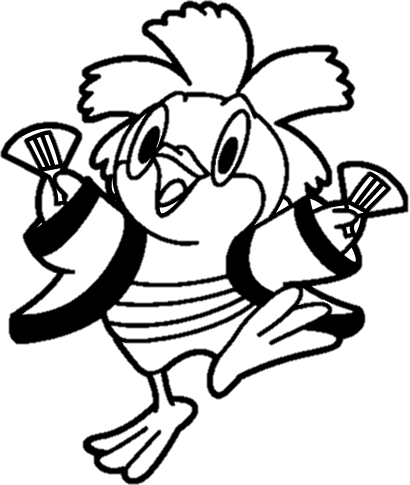 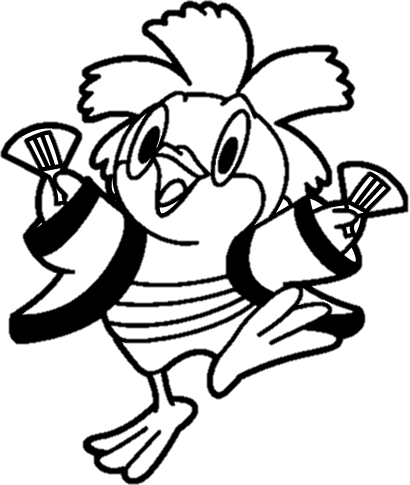 【提出先】　通学している学校にご提出ください。【お問い合わせ先】上総いちはら国府祭り実行委員会事務局（市原市役所　経済部　観光振興課）担当：髙橋･山田　ＴＥＬ：0436－23－9755（直通）ふりがな氏名生年月日平成　　　年　　　月　　　日平成　　　年　　　月　　　日住所〒〒学校名市原市立　　　　　　　中学校　　　　学年市原市立　　　　　　　中学校　　　　学年希望時間希望する時間帯をご記入ください※複数希望がある場合は「１、２、３、×」などをご記入ください。時間帯希望希望時間希望する時間帯をご記入ください※複数希望がある場合は「１、２、３、×」などをご記入ください。１）１０月５日（土）13：30～15：00希望時間希望する時間帯をご記入ください※複数希望がある場合は「１、２、３、×」などをご記入ください。２）１０月５日（土）15：30～17：00希望時間希望する時間帯をご記入ください※複数希望がある場合は「１、２、３、×」などをご記入ください。３）１０月６日（日）13：30～15：00希望時間希望する時間帯をご記入ください※複数希望がある場合は「１、２、３、×」などをご記入ください。４）１０月６日（日）15：30～17：00その他希望があればご記入ください。例）○○さんと一緒に参加します・祭りで〇〇な活動をてつだってみたい　などその他希望があればご記入ください。例）○○さんと一緒に参加します・祭りで〇〇な活動をてつだってみたい　などその他希望があればご記入ください。例）○○さんと一緒に参加します・祭りで〇〇な活動をてつだってみたい　など↓保護者記入欄↓　※必須↓保護者記入欄↓　※必須↓保護者記入欄↓　※必須上記のものがボランティア活動を行うことに同意します。保護者：　　　　　　　　　　　　　　　　　印　　　緊急時連絡先：　　　　　　　　（　　　　の連絡先）上記のものがボランティア活動を行うことに同意します。保護者：　　　　　　　　　　　　　　　　　印　　　緊急時連絡先：　　　　　　　　（　　　　の連絡先）上記のものがボランティア活動を行うことに同意します。保護者：　　　　　　　　　　　　　　　　　印　　　緊急時連絡先：　　　　　　　　（　　　　の連絡先）